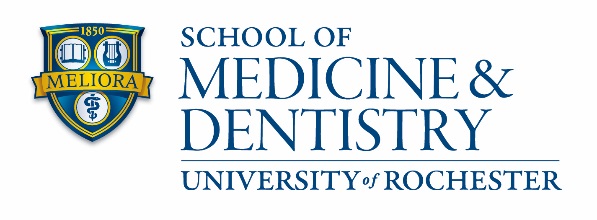 Incomplete Grade ContractA grade of “I” (incomplete) may be given when course work or research is, for what the instructor views as valid reasons, not complete. The student who receives an incomplete grade is passing the course, and has already completed a substantial quantity of the work required.Description of work to be completed:Note: Maximum time allowed is 2 months from last day of classes in the semester in which the course is taken. Extensions are not permitted. Grade must be submitted on a Supplemental Grade Change Notice within one week of the completion date. If contract is not fulfilled by specific date, the incomplete grade will automatically convert to an “E” (failure) grade. This grade cannot be changed.Note that an Incomplete Grade Contract cannot be accepted without the student and instructor signatures below.Original to Graduate Education and Postdoctoral Affairs, Box 316Copy to Student and InstructorStudent Name:URID:Course #:Semester/Year:Course Title:The last date by which work must be completed:Student SignatureDateInstructor SignatureDateSenior Associate Dean SignatureDate